"El estudio de la geografía es algo más que memorizar lugares en un mapa. Se trata de comprender la complejidad de nuestro mundo, de apreciar la diversidad de culturas que existe en los distintos continentes. Y al final, se trata de utilizar todo ese conocimiento para ayudar a superar las divisiones y unir a la gente". — Barack ObamaCita de Barack Obama. (Sin fecha). Extraído de https://www.azquotes.com/quote/1399633
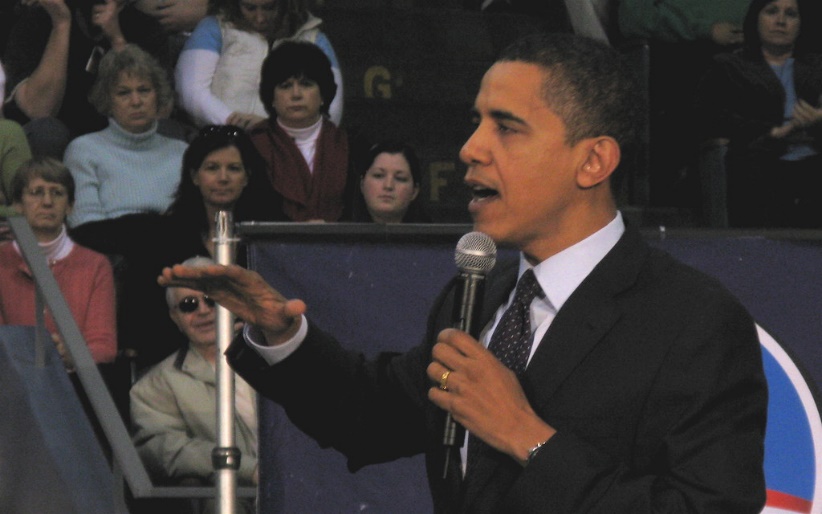 Tacroy47. (23 de marzo de 2008). Mad DJ. [Imagen digital]. Extraído de https://www.flickr.com/photos/80685252@N00/2356330904Fuente de la foto: "Mad DJ" por tacroy47 bajo licencia de CC BY-NC-SA 2.0“Es imposible entender la historia, la política internacional, la economía mundial, las religiones, la filosofía o los ‘patrones culturales’ sin tener en cuenta la geografía". — Kenneth C. Davis
Cita de Kenneth C. Davis. (Sin fecha). Extraído de https://www.azquotes.com/quote/935368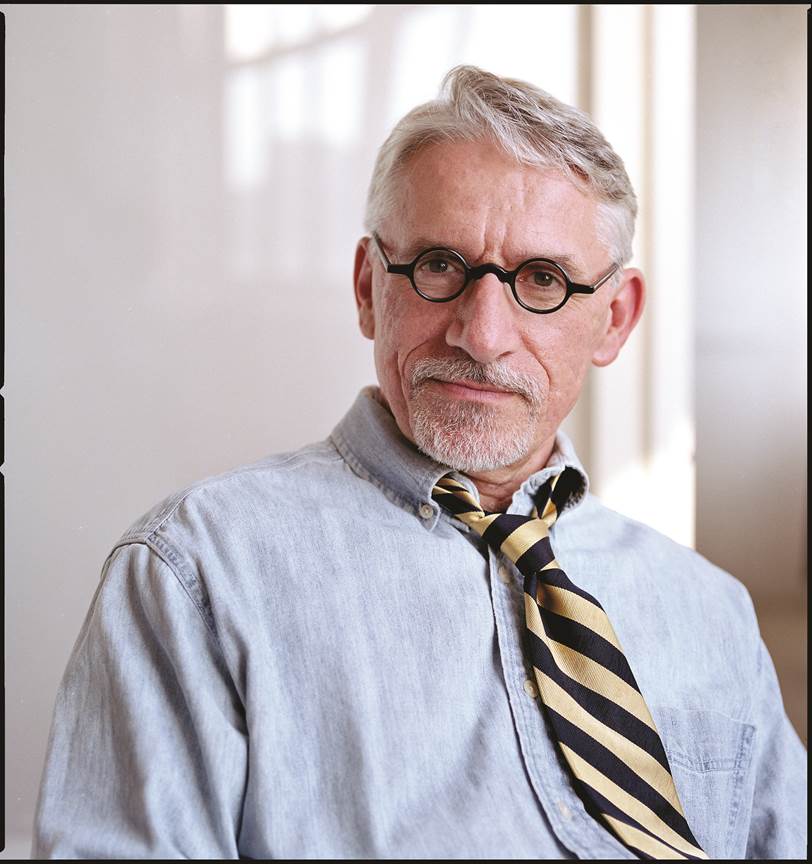 Subin, N. (sin fecha). [Imagen digital]. Extraído de https://dontknowmuch.com/wp-content/uploads/2017/08/image.jpg
Copyright Nina Subin, reutilizado con permiso de dontknowmuch.com"Sin geografía, no estás en ninguna parte". — Jimmy BuffetCita de Jimmy Buffett. (Sin fecha). Extraído de https://www.azquotes.com/quote/434168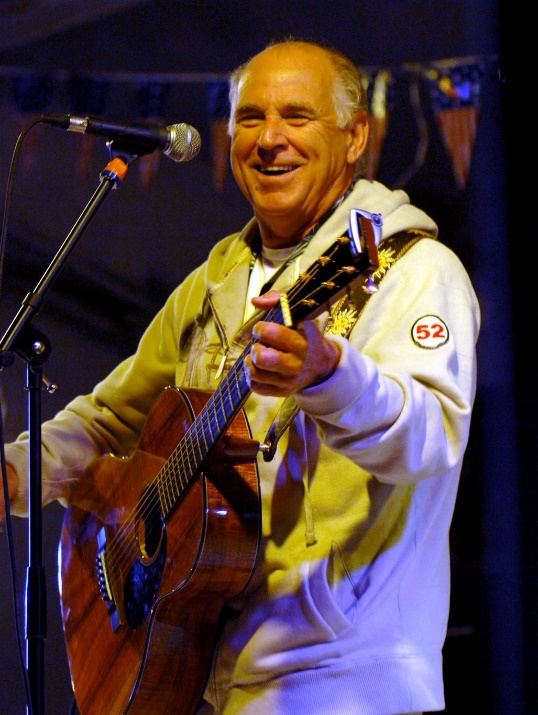 Pendergrass, M. (2008). Jimmy Buffett. [Imagen digital]. Extraído de https://en.wikipedia.org/wiki/Jimmy_Buffett#/media/File:Jimmy_Buffett_1.jpg"Lo que hace a una nación al principio es un buen trozo de geografía". — Robert Frost
Cita de Robert Frost. (Sin fecha). Extraído de https://www.azquotes.com/quote/1223829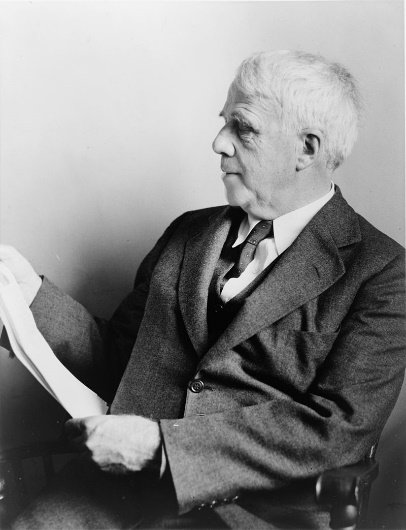 Palumbo, F. (1940). Robert Frost. [Imagen digital]. Extraído de https://en.wikipedia.org/wiki/Robert_Frost#/media/File:Robert_Frost_NYWTS.jpg"Deberíamos saber más sobre geografía básica que sobre la vida personal de los actores". — Autor desconocidoDeberíamos saber más sobre geografía básica que sobre la vida personal de los actores. (Sin fecha). Extraído de http://emilysquotes.com/we-should-know-more-about-basic-geography-than-we-know-about-the-personal-lives-of-actors/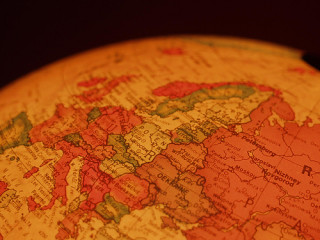 Globalicious. (5 de septiembre de 2008).  OpenDemocracy. [Imagen digital]. Extraído de https://www.flickr.com/photos/14071207@N00/2831189640Fuente de la foto:  "Globalicious" por openDemocracy bajo licencia de CC BY-SA 2.0"La cultura hace que la gente se entienda mejor. Y si se entienden mejor en el alma, es más fácil superar las barreras económicas y políticas. Pero primero tienen que entender que su vecino es, al final, igual que ellos, con los mismos problemas, las mismas preguntas". — Paulo CoelhoCitas de Paulo Coelho. (Sin fecha). Extraído de https://www.brainyquote.com/quotes/paulo_coelho_620592?src=t_culture
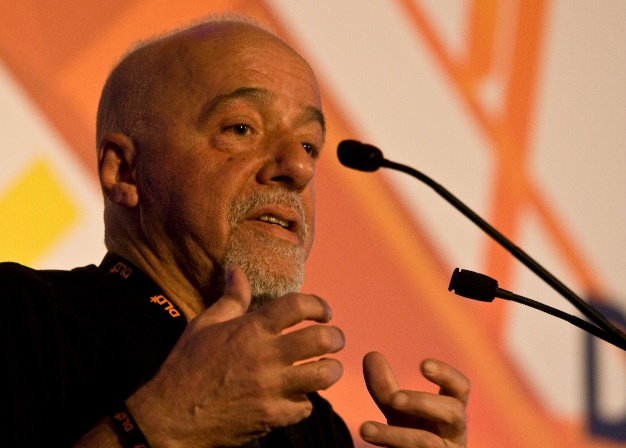 Archivo: Paulo Coelho nrkbeta.jpg. [Imagen digital]. (Sin fecha). Extraído de https://commons.wikimedia.org/w/index.php?curid=5967299Fuente de la foto: "Paulo Coelho" por nrkbeta bajo licencia de CC BY-SA 2.0"Tarde o temprano, tendremos que reconocer que la Tierra también tiene derecho a vivir sin contaminación. Lo que la humanidad debe saber es que los seres humanos no pueden vivir sin la Madre Tierra, pero el planeta puede vivir sin los humanos". — Evo MoralesCitas de Evo Morales. (Sin fecha). Extraído de https://www.brainyquote.com/quotes/evo_morales_482008?src=t_environmental 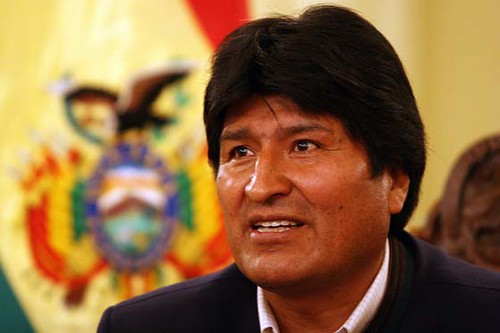 Alcubilla, J. P. Evo-morales. [Imagen digital]. (22 de abril de 2010). Extraído de https://www.flickr.com/photos/46205613@N04/4543782586Fuente de la foto: "evo-morales" por Erprofe bajo licencia de CC BY-NC 2.0 "Salvar nuestro planeta, sacar a la gente de la pobreza, impulsar el crecimiento económico... son una misma lucha. Debemos conectar los puntos entre el cambio climático, la escasez de agua, la falta de energía, la salud mundial, la seguridad alimentaria y el empoderamiento de las mujeres. Las soluciones a un problema deben ser soluciones para todos". — Ban Ki-moonCitas de Ban Ki-moon. (Sin fecha). Extraído de https://www.brainyquote.com/quotes/ban_kimoon_643813?src=t_environmenal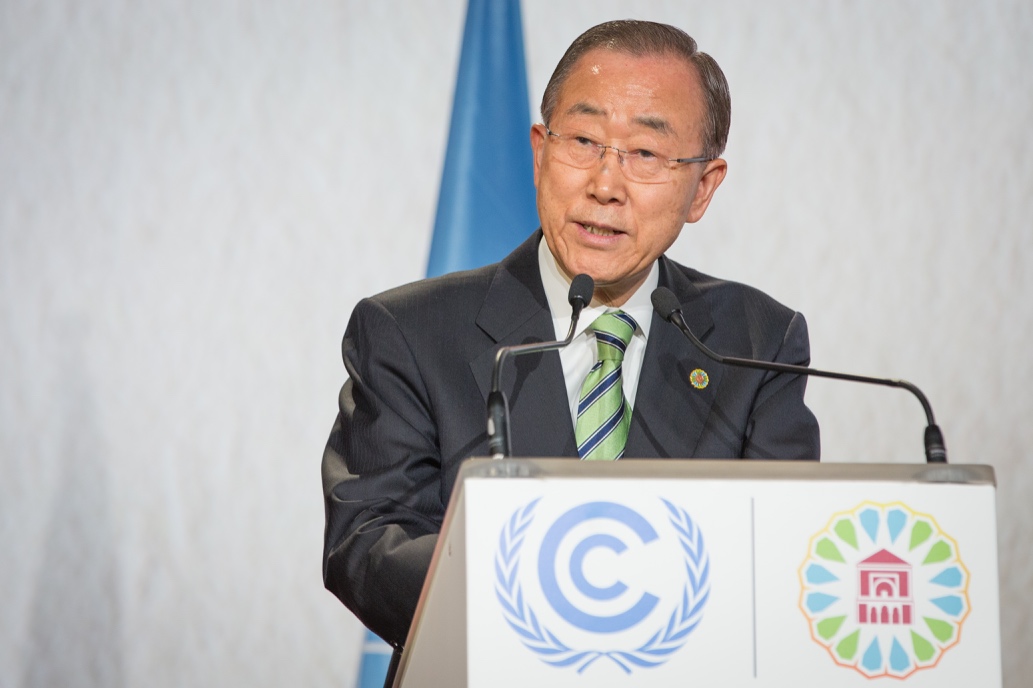                 Archivo: Ban Ki-moon at COP22.jpg. [Imagen digital]. (Sin fecha). Extraído de https://commons.wikimedia.org/wiki/File:Ban_Ki-moon_at_COP22.jpgFuente de la foto: "Ban Ki-moon at COP22" por Unclimatechange bajo licencia de CC BY-NC 2.0